Section 2120.APPENDIX A   Operational and Maintenance LogSection 2120.EXHIBIT A   Hot Water Heating Boilers(Source:  Added at 23 Ill. Reg. 162, effective January 1, 1999) Section 2120.APPENDIX A   Operational and Maintenance LogSection 2120.EXHIBIT B   Steam Heating Boilers(Source:  Added at 23 Ill. Reg. 162, effective January 1, 1999) 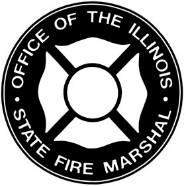 OFFICE OF THE STATE FIRE MARSHALDIVISION OF BOILER & PRESSURE VESSEL SAFETY1035 STEVENSON DRIVESPRINGFIELD, IL  62703-4259(217)782-2696FAX:  (217)782-1062OFFICE OF THE STATE FIRE MARSHALDIVISION OF BOILER & PRESSURE VESSEL SAFETY1035 STEVENSON DRIVESPRINGFIELD, IL  62703-4259(217)782-2696FAX:  (217)782-1062OFFICE OF THE STATE FIRE MARSHALDIVISION OF BOILER & PRESSURE VESSEL SAFETY1035 STEVENSON DRIVESPRINGFIELD, IL  62703-4259(217)782-2696FAX:  (217)782-1062OFFICE OF THE STATE FIRE MARSHALDIVISION OF BOILER & PRESSURE VESSEL SAFETY1035 STEVENSON DRIVESPRINGFIELD, IL  62703-4259(217)782-2696FAX:  (217)782-1062OFFICE OF THE STATE FIRE MARSHALDIVISION OF BOILER & PRESSURE VESSEL SAFETY1035 STEVENSON DRIVESPRINGFIELD, IL  62703-4259(217)782-2696FAX:  (217)782-1062OFFICE OF THE STATE FIRE MARSHALDIVISION OF BOILER & PRESSURE VESSEL SAFETY1035 STEVENSON DRIVESPRINGFIELD, IL  62703-4259(217)782-2696FAX:  (217)782-1062OFFICE OF THE STATE FIRE MARSHALDIVISION OF BOILER & PRESSURE VESSEL SAFETY1035 STEVENSON DRIVESPRINGFIELD, IL  62703-4259(217)782-2696FAX:  (217)782-1062OFFICE OF THE STATE FIRE MARSHALDIVISION OF BOILER & PRESSURE VESSEL SAFETY1035 STEVENSON DRIVESPRINGFIELD, IL  62703-4259(217)782-2696FAX:  (217)782-1062OFFICE OF THE STATE FIRE MARSHALDIVISION OF BOILER & PRESSURE VESSEL SAFETY1035 STEVENSON DRIVESPRINGFIELD, IL  62703-4259(217)782-2696FAX:  (217)782-1062OFFICE OF THE STATE FIRE MARSHALDIVISION OF BOILER & PRESSURE VESSEL SAFETY1035 STEVENSON DRIVESPRINGFIELD, IL  62703-4259(217)782-2696FAX:  (217)782-1062OFFICE OF THE STATE FIRE MARSHALDIVISION OF BOILER & PRESSURE VESSEL SAFETY1035 STEVENSON DRIVESPRINGFIELD, IL  62703-4259(217)782-2696FAX:  (217)782-1062OFFICE OF THE STATE FIRE MARSHALDIVISION OF BOILER & PRESSURE VESSEL SAFETY1035 STEVENSON DRIVESPRINGFIELD, IL  62703-4259(217)782-2696FAX:  (217)782-1062OFFICE OF THE STATE FIRE MARSHALDIVISION OF BOILER & PRESSURE VESSEL SAFETY1035 STEVENSON DRIVESPRINGFIELD, IL  62703-4259(217)782-2696FAX:  (217)782-1062OFFICE OF THE STATE FIRE MARSHALDIVISION OF BOILER & PRESSURE VESSEL SAFETY1035 STEVENSON DRIVESPRINGFIELD, IL  62703-4259(217)782-2696FAX:  (217)782-1062OFFICE OF THE STATE FIRE MARSHALDIVISION OF BOILER & PRESSURE VESSEL SAFETY1035 STEVENSON DRIVESPRINGFIELD, IL  62703-4259(217)782-2696FAX:  (217)782-1062OFFICE OF THE STATE FIRE MARSHALDIVISION OF BOILER & PRESSURE VESSEL SAFETY1035 STEVENSON DRIVESPRINGFIELD, IL  62703-4259(217)782-2696FAX:  (217)782-1062OFFICE OF THE STATE FIRE MARSHALDIVISION OF BOILER & PRESSURE VESSEL SAFETY1035 STEVENSON DRIVESPRINGFIELD, IL  62703-4259(217)782-2696FAX:  (217)782-1062OFFICE OF THE STATE FIRE MARSHALDIVISION OF BOILER & PRESSURE VESSEL SAFETY1035 STEVENSON DRIVESPRINGFIELD, IL  62703-4259(217)782-2696FAX:  (217)782-1062OFFICE OF THE STATE FIRE MARSHALDIVISION OF BOILER & PRESSURE VESSEL SAFETY1035 STEVENSON DRIVESPRINGFIELD, IL  62703-4259(217)782-2696FAX:  (217)782-1062OFFICE OF THE STATE FIRE MARSHALDIVISION OF BOILER & PRESSURE VESSEL SAFETY1035 STEVENSON DRIVESPRINGFIELD, IL  62703-4259(217)782-2696FAX:  (217)782-1062OFFICE OF THE STATE FIRE MARSHALDIVISION OF BOILER & PRESSURE VESSEL SAFETY1035 STEVENSON DRIVESPRINGFIELD, IL  62703-4259(217)782-2696FAX:  (217)782-1062OFFICE OF THE STATE FIRE MARSHALDIVISION OF BOILER & PRESSURE VESSEL SAFETY1035 STEVENSON DRIVESPRINGFIELD, IL  62703-4259(217)782-2696FAX:  (217)782-1062OFFICE OF THE STATE FIRE MARSHALDIVISION OF BOILER & PRESSURE VESSEL SAFETY1035 STEVENSON DRIVESPRINGFIELD, IL  62703-4259(217)782-2696FAX:  (217)782-1062Operational and Maintenance LogOperational and Maintenance LogOperational and Maintenance LogBuilding:Building:Building:Building:Building:Building:Building:Building:Building:Building:Building:Building:Building:Building:Building:Building:Building:Building:Building:Building:Month:Month:Month:Month:Month:Month:Month:Month:Month:Month:Month:Month:Year:Year:Year:Year:Year:Year:Year:Hot Water Heating BoilersAddress:Address:Address:Address:Address:Address:Address:Address:Address:Address:Address:Address:Address:Address:Address:Address:Address:Address:Address:Address:Fuel Type:Fuel Type:Fuel Type:Fuel Type:Fuel Type:Fuel Type:Fuel Type:Fuel Type:Fuel Type:Fuel Type:Fuel Type:Fuel Type:Fuel Type:Fuel Type:Fuel Type:Fuel Type:Fuel Type:Fuel Type:Fuel Type:Person(s) to be Notified in Emergency (Name and Telephone No.)Person(s) to be Notified in Emergency (Name and Telephone No.)Person(s) to be Notified in Emergency (Name and Telephone No.)Person(s) to be Notified in Emergency (Name and Telephone No.)Person(s) to be Notified in Emergency (Name and Telephone No.)Person(s) to be Notified in Emergency (Name and Telephone No.)Person(s) to be Notified in Emergency (Name and Telephone No.)Person(s) to be Notified in Emergency (Name and Telephone No.)Person(s) to be Notified in Emergency (Name and Telephone No.)Person(s) to be Notified in Emergency (Name and Telephone No.)Person(s) to be Notified in Emergency (Name and Telephone No.)Person(s) to be Notified in Emergency (Name and Telephone No.)Person(s) to be Notified in Emergency (Name and Telephone No.)Person(s) to be Notified in Emergency (Name and Telephone No.)Person(s) to be Notified in Emergency (Name and Telephone No.)Person(s) to be Notified in Emergency (Name and Telephone No.)Person(s) to be Notified in Emergency (Name and Telephone No.)Person(s) to be Notified in Emergency (Name and Telephone No.)Person(s) to be Notified in Emergency (Name and Telephone No.)Person(s) to be Notified in Emergency (Name and Telephone No.)Person(s) to be Notified in Emergency (Name and Telephone No.)Person(s) to be Notified in Emergency (Name and Telephone No.)Person(s) to be Notified in Emergency (Name and Telephone No.)Person(s) to be Notified in Emergency (Name and Telephone No.)Person(s) to be Notified in Emergency (Name and Telephone No.)Person(s) to be Notified in Emergency (Name and Telephone No.)Person(s) to be Notified in Emergency (Name and Telephone No.)Person(s) to be Notified in Emergency (Name and Telephone No.)Person(s) to be Notified in Emergency (Name and Telephone No.)Illinois No.:Illinois No.:Illinois No.:Illinois No.:Illinois No.:Illinois No.:Illinois No.:Illinois No.:Illinois No.:Illinois No.:Illinois No.:Illinois No.:Illinois No.:CHECKS (Enter Date)CHECKS (Enter Date)CHECKS (Enter Date)CHECKS (Enter Date)CHECKS (Enter Date)CHECKS (Enter Date)CHECKS (Enter Date)CHECKS (Enter Date)CHECKS (Enter Date)CHECKS (Enter Date)CHECKS (Enter Date)CHECKS (Enter Date)CHECKS (Enter Date)CHECKS (Enter Date)CHECKS (Enter Date)CHECKS (Enter Date)CHECKS (Enter Date)CHECKS (Enter Date)CHECKS (Enter Date)CHECKS (Enter Date)CHECKS (Enter Date)CHECKS (Enter Date)CHECKS (Enter Date)CHECKS (Enter Date)CHECKS (Enter Date)CHECKS (Enter Date)CHECKS (Enter Date)CHECKS (Enter Date)CHECKS (Enter Date)CHECKS (Enter Date)CHECKS (Enter Date)CHECKS (Enter Date)CHECKS (Enter Date)CHECKS (Enter Date)CHECKS (Enter Date)CHECKS (Enter Date)CHECKS (Enter Date)CHECKS (Enter Date)CHECKS (Enter Date)CHECKS (Enter Date)CHECKS (Enter Date)CHECKS (Enter Date)1234567888910111213141516161717181920212222232424252525262728293031(1) Record Pressure(1) Record Pressure(1) Record Pressure(2) Record Boiler Water Temp.(2) Record Boiler Water Temp.(2) Record Boiler Water Temp.(3) Record Flue Gas Temp.(3) Record Flue Gas Temp.(3) Record Flue Gas Temp.CHECKS (Enter Date)CHECKS (Enter Date)CHECKS (Enter Date)CHECKS (Enter Date)CHECKS (Enter Date)CHECKS (Enter Date)CHECKS (Enter Date)CHECKS (Enter Date)CHECKS (Enter Date)CHECKS (Enter Date)CHECKS (Enter Date)CHECKS (Enter Date)CHECKS (Enter Date)CHECKS (Enter Date)CHECKS (Enter Date)CHECKS (Enter Date)CHECKS (Enter Date)CHECKS (Enter Date)CHECKS (Enter Date)CHECKS (Enter Date)CHECKS (Enter Date)CHECKS (Enter Date)CHECKS (Enter Date)CHECKS (Enter Date)CHECKS (Enter Date)CHECKS (Enter Date)CHECKS (Enter Date)CHECKS (Enter Date)CHECKS (Enter Date)CHECKS (Enter Date)CHECKS (Enter Date)CHECKS (Enter Date)CHECKS (Enter Date)CHECKS (Enter Date)CHECKS (Enter Date)CHECKS (Enter Date)CHECKS (Enter Date)CHECKS (Enter Date)CHECKS (Enter Date)CHECKS (Enter Date)CHECKS (Enter Date)CHECKS (Enter Date)(1) Observe Flame Condition(1) Observe Flame Condition(1) Observe Flame ConditionWEEK 1WEEK 1WEEK 1WEEK 1WEEK 1WEEK 1WEEK 1WEEK 1WEEK 1WEEK 2WEEK 2WEEK 2WEEK 2WEEK 2WEEK 2WEEK 2WEEK 2WEEK 2WEEK 3WEEK 3WEEK 3WEEK 3WEEK 3WEEK 3WEEK 3WEEK 3WEEK 3WEEK 3WEEK 3WEEK 4WEEK 4WEEK 4WEEK 4WEEK 4WEEK 4WEEK 4WEEK 4WEEK 4WEEK 4(2) Observe Circulating Pumps(2) Observe Circulating Pumps(2) Observe Circulating PumpsCHECKS (Enter Date)CHECKS (Enter Date)CHECKS (Enter Date)CHECKS (Enter Date)CHECKS (Enter Date)CHECKS (Enter Date)CHECKS (Enter Date)CHECKS (Enter Date)CHECKS (Enter Date)CHECKS (Enter Date)CHECKS (Enter Date)CHECKS (Enter Date)CHECKS (Enter Date)CHECKS (Enter Date)CHECKS (Enter Date)CHECKS (Enter Date)CHECKS (Enter Date)CHECKS (Enter Date)CHECKS (Enter Date)CHECKS (Enter Date)CHECKS (Enter Date)CHECKS (Enter Date)CHECKS (Enter Date)CHECKS (Enter Date)CHECKS (Enter Date)CHECKS (Enter Date)CHECKS (Enter Date)CHECKS (Enter Date)CHECKS (Enter Date)CHECKS (Enter Date)CHECKS (Enter Date)CHECKS (Enter Date)CHECKS (Enter Date)CHECKS (Enter Date)CHECKS (Enter Date)CHECKS (Enter Date)CHECKS (Enter Date)CHECKS (Enter Date)CHECKS (Enter Date)CHECKS (Enter Date)CHECKS (Enter Date)CHECKS (Enter Date)(1) Manual Lift Safety Valve(1) Manual Lift Safety Valve(1) Manual Lift Safety Valve(1) Manual Lift Safety Valve(1) Manual Lift Safety Valve(1) Manual Lift Safety Valve(1) Manual Lift Safety Valve(1) Manual Lift Safety Valve(1) Manual Lift Safety Valve(1) Manual Lift Safety Valve(1) Manual Lift Safety Valve(1) Manual Lift Safety Valve(1) Manual Lift Safety Valve(1) Manual Lift Safety Valve(1) Manual Lift Safety Valve(1) Manual Lift Safety Valve(1) Manual Lift Safety Valve(1) Manual Lift Safety Valve(1) Manual Lift Safety Valve(1) Manual Lift Safety Valve(1) Manual Lift Safety Valve(1) Manual Lift Safety Valve(1) Manual Lift Safety Valve(1) Manual Lift Safety Valve(1) Manual Lift Safety Valve(1) Manual Lift Safety Valve(1) Manual Lift Safety Valve(1) Manual Lift Safety Valve(1) Manual Lift Safety Valve(1) Manual Lift Safety Valve(1) Manual Lift Safety Valve(1) Manual Lift Safety Valve(1) Manual Lift Safety Valve(1) Manual Lift Safety Valve(1) Manual Lift Safety Valve(1) Manual Lift Safety Valve(1) Manual Lift Safety Valve(1) Manual Lift Safety Valve(1) Manual Lift Safety Valve(1) Manual Lift Safety Valve(1) Manual Lift Safety Valve(1) Manual Lift Safety Valve(A) Flame Detection Devices(A) Flame Detection Devices(A) Flame Detection Devices(A) Flame Detection Devices(A) Flame Detection Devices(A) Flame Detection Devices(A) Flame Detection Devices(A) Flame Detection Devices(A) Flame Detection Devices(F) Refractory(F) Refractory(F) Refractory(F) Refractory(F) Refractory(F) Refractory(F) Refractory(F) Refractory(F) Refractory(F) Refractory(F) Refractory(B) Limit Controls(B) Limit Controls(B) Limit Controls(B) Limit Controls(B) Limit Controls(B) Limit Controls(B) Limit Controls(B) Limit Controls(B) Limit Controls(G) Stop Valves(G) Stop Valves(G) Stop Valves(G) Stop Valves(G) Stop Valves(G) Stop Valves(G) Stop Valves(G) Stop Valves(G) Stop Valves(G) Stop Valves(G) Stop Valves(2) Review Condition of(2) Review Condition of(2) Review Condition of(C) Operating Controls(C) Operating Controls(C) Operating Controls(C) Operating Controls(C) Operating Controls(C) Operating Controls(C) Operating Controls(C) Operating Controls(C) Operating Controls(H) Check Valves(H) Check Valves(H) Check Valves(H) Check Valves(H) Check Valves(H) Check Valves(H) Check Valves(H) Check Valves(H) Check Valves(H) Check Valves(H) Check Valvesor Test Each Itemor Test Each Item(D) Floor Drains(D) Floor Drains(D) Floor Drains(D) Floor Drains(D) Floor Drains(D) Floor Drains(D) Floor Drains(D) Floor Drains(D) Floor Drains(I) Drain Valves(I) Drain Valves(I) Drain Valves(I) Drain Valves(I) Drain Valves(I) Drain Valves(I) Drain Valves(I) Drain Valves(I) Drain Valves(I) Drain Valves(I) Drain Valves(E) Fuel Piping(E) Fuel Piping(E) Fuel Piping(E) Fuel Piping(E) Fuel Piping(E) Fuel Piping(E) Fuel Piping(E) Fuel Piping(E) Fuel Piping(J) Linkages(J) Linkages(J) Linkages(J) Linkages(J) Linkages(J) Linkages(J) Linkages(J) Linkages(J) Linkages(J) Linkages(J) Linkages(3) Observe Gage Glass on Expansion Tank(3) Observe Gage Glass on Expansion Tank(3) Observe Gage Glass on Expansion Tank(3) Observe Gage Glass on Expansion Tank(3) Observe Gage Glass on Expansion Tank(3) Observe Gage Glass on Expansion Tank(3) Observe Gage Glass on Expansion Tank(3) Observe Gage Glass on Expansion Tank(3) Observe Gage Glass on Expansion Tank(3) Observe Gage Glass on Expansion Tank(3) Observe Gage Glass on Expansion Tank(3) Observe Gage Glass on Expansion Tank(4) Combustion Air Adequate/Unobstructed(4) Combustion Air Adequate/Unobstructed(4) Combustion Air Adequate/Unobstructed(4) Combustion Air Adequate/Unobstructed(4) Combustion Air Adequate/Unobstructed(4) Combustion Air Adequate/Unobstructed(4) Combustion Air Adequate/Unobstructed(4) Combustion Air Adequate/Unobstructed(4) Combustion Air Adequate/Unobstructed(4) Combustion Air Adequate/Unobstructed(4) Combustion Air Adequate/Unobstructed(4) Combustion Air Adequate/UnobstructedGeneral Comments:General Comments:General Comments:General Comments:General Comments:General Comments:General Comments:General Comments:General Comments:General Comments:General Comments:General Comments:General Comments:General Comments:General Comments:General Comments:General Comments:General Comments:General Comments:General Comments:General Comments:General Comments:General Comments:General Comments:General Comments:General Comments:General Comments:General Comments:General Comments:General Comments:General Comments:General Comments:General Comments:General Comments:General Comments:General Comments:General Comments:General Comments:General Comments:General Comments:General Comments:General Comments: